Declaro serem verdadeiras as informações prestadas, estando ciente das penalidades previstas em Lei para o caso de declarações inexatas.Nestes termos, solicito deferimento.Rio de Janeiro, ___/___/______.Assinatura: __________________________________________________ID (RG/CPF):______________________       Nome em letras de forma: ______________________________________________________________________      Documentos:(  ) CRV ou CRLV do veículo dentro do prazo de validade (cópia simples).(  ) Documento de identidade do signatário da petição. *(  ) Guias de recolhimento a serem restituídas (no caso de pagamento em duplicidade, apresentar as duas guias).(  ) Procuração, quando for o caso, com firma reconhecida e com poderes para representar junto ao Poder          Público. *(  )  Veículo pertencente à pessoa jurídica: Contrato Social, Ata da Assembleia, Estatuto Social, que habilite a Pessoa Física que assina a solicitação.(  ) VEÍCULOS COM ARRENDAMENTO MERCANTIL: Cópia da autorização fornecida pela empresa arrendante, assinada por pessoa habilitada, com firma reconhecida, devidamente comprovada através de procuração e cópia da carteira de identidade do signatário.(  ) Comprovação dos dados bancários: cópia do cartão de débito, cheque ou documento equivalente, que contenha agência (Ag) e conta (Cc) do banco, e nome do requerente (cópia simples).(  ) Boletim de ocorrência, para os casos de roubo ou furto. *(  ) no caso de perda total por sinistro, n° do processo de pedido de baixa do veículo no DETRAN-RJ       E-12/____/________/20___. A restituição somente será concedida se houver baixa técnica no DETRAN_RJ, independentemente da informação fornecida pela seguradora de veículos quanto à perda total do veículo.* apresentar (original e cópia) ou (cópia autenticada)Uso exclusivo da SEFAZ-RJData do recebimento ___/___/_____   Assinatura e Carimbo: 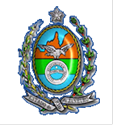 SECRETARIA DE ESTADO DE FAZENDA                                 SUBSECRETARIA ADJUNTA DE FISCALIZAÇÃO                                               AUDITORIA FISCAL ESPECIALIZADA DE IPVA – AFE-09Processo:Data:                      Fls.:Rubrica:ID. Funcional:Dados do ProprietárioDados do ProprietárioDados do ProprietárioNome CompletoNome CompletoTelefone(    )Endereço - BairroCEPTelefone Celular(    )Municípioe-mailCPF/CNPJEspecificação do VeículoEspecificação do VeículoEspecificação do VeículoEspecificação do VeículoEspecificação do VeículoEspecificação do VeículoEspecificação do VeículoEspecificação do VeículoEspecificação do VeículoEspecificação do VeículoEspecificação do VeículoEspecificação do VeículoEspecificação do VeículoEspecificação do VeículoEspecificação do VeículoEspecificação do VeículoEspecificação do VeículoMarca/ ModeloAno/Exercício a RestituirAno/Exercício a RestituirAno/Exercício a RestituirAno/Exercício a RestituirAno/Exercício a RestituirAno/Exercício a RestituirAno/Exercício a RestituirAno/Exercício a RestituirAno/Exercício a RestituirAno/Exercício a RestituirAno/Exercício a RestituirAno/Exercício a RestituirAno/Exercício a RestituirAno/Exercício a RestituirAno/Exercício a RestituirAno/Exercício a RestituirChassiPlacaPlacaPlacaPlacaPlacaPlacaPlacaPlacaRENAVAMRENAVAMRENAVAMRENAVAMRENAVAMRENAVAMRENAVAMRENAVAMForma de restituição solicitada (  ) Ordem bancária (  ) Em minha conta corrente (  ) Depósito na conta corrente do meu procuradorInformações para créditoInformações para créditoInformações para créditoInformações para créditoInformações para créditoInformações para créditoInformações para créditoInformações para créditoInformações para créditoInformações para créditoInformações para créditoInformações para créditoInformações para créditoInformações para créditoInformações para créditoInformações para créditoInformações para créditoInformações para créditoInformações para créditoInformações para créditoInformações para créditoInformações para créditoInformações para créditoInformações para créditoBancoBancoBancoBancoBancoBancoBancoBancoAgênciaAgênciaAgênciaAgênciaAgênciaAgênciaAgênciaAgênciaContaContaContaContaContaContaContaConta* não usar conta poupança, exceto p/ CEF* não usar conta poupança, exceto p/ CEF* não usar conta poupança, exceto p/ CEF* não usar conta poupança, exceto p/ CEF* não usar conta poupança, exceto p/ CEF* não usar conta poupança, exceto p/ CEF* não usar conta poupança, exceto p/ CEF* não usar conta poupança, exceto p/ CEF* não usar conta poupança, exceto p/ CEF* não usar conta poupança, exceto p/ CEF* não usar conta poupança, exceto p/ CEF* não usar conta poupança, exceto p/ CEF* não usar conta poupança, exceto p/ CEF* não usar conta poupança, exceto p/ CEF* não usar conta poupança, exceto p/ CEF* não usar conta poupança, exceto p/ CEF* não usar conta poupança, exceto p/ CEF* não usar conta poupança, exceto p/ CEF* não usar conta poupança, exceto p/ CEF* não usar conta poupança, exceto p/ CEF* não usar conta poupança, exceto p/ CEF* não usar conta poupança, exceto p/ CEF* não usar conta poupança, exceto p/ CEF* não usar conta poupança, exceto p/ CEF* se conta conjunta e se for 2º titular, usar dados do 1º titular + procuração específica* se conta conjunta e se for 2º titular, usar dados do 1º titular + procuração específica* se conta conjunta e se for 2º titular, usar dados do 1º titular + procuração específica* se conta conjunta e se for 2º titular, usar dados do 1º titular + procuração específica* se conta conjunta e se for 2º titular, usar dados do 1º titular + procuração específica* se conta conjunta e se for 2º titular, usar dados do 1º titular + procuração específica* se conta conjunta e se for 2º titular, usar dados do 1º titular + procuração específica* se conta conjunta e se for 2º titular, usar dados do 1º titular + procuração específica* se conta conjunta e se for 2º titular, usar dados do 1º titular + procuração específica* se conta conjunta e se for 2º titular, usar dados do 1º titular + procuração específica* se conta conjunta e se for 2º titular, usar dados do 1º titular + procuração específica* se conta conjunta e se for 2º titular, usar dados do 1º titular + procuração específica* se conta conjunta e se for 2º titular, usar dados do 1º titular + procuração específica* se conta conjunta e se for 2º titular, usar dados do 1º titular + procuração específica* se conta conjunta e se for 2º titular, usar dados do 1º titular + procuração específica* se conta conjunta e se for 2º titular, usar dados do 1º titular + procuração específica* se conta conjunta e se for 2º titular, usar dados do 1º titular + procuração específica* se conta conjunta e se for 2º titular, usar dados do 1º titular + procuração específica* se conta conjunta e se for 2º titular, usar dados do 1º titular + procuração específica* se conta conjunta e se for 2º titular, usar dados do 1º titular + procuração específica* se conta conjunta e se for 2º titular, usar dados do 1º titular + procuração específica* se conta conjunta e se for 2º titular, usar dados do 1º titular + procuração específica* se conta conjunta e se for 2º titular, usar dados do 1º titular + procuração específica* se conta conjunta e se for 2º titular, usar dados do 1º titular + procuração específicaMotivo do pedido de restituição (  ) Pagamento em duplicidade ou a maior. (  ) Roubo, furto, estelionato, apropriação indébita ou perda total de veículo (este formulário não pode       ser utilizado para compensação com IPVA de outro veículo). (  ) Veículo isento ou imune. (  ) Outros: _________________________________________________